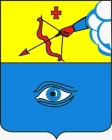 ПОСТАНОВЛЕНИЕ___15.11.2023__                                                                                            № __17/45__ г. ГлазовОб утверждении технических заданий акционерному обществу «Русатом Инфраструктурные решения» (филиал в городе Глазове) на корректировку инвестиционной программы по строительству, реконструкции объектов централизованной системы холодного водоснабжения муниципального образования «Городской округ «Город Глазов» Удмуртской Республики» на 2019-2024 годы и корректировку инвестиционной программы по строительству, реконструкции объектов централизованной системы водоотведения муниципального образования «Городской округ «Город Глазов» Удмуртской Республики» на 2019-2024 годыВ соответствии с Федеральным законом от 07.12.2011 № 416-ФЗ «О водоснабжении и водоотведении», постановлением Правительства Российской Федерации от 13.05.2013 № 406 «О государственном регулировании тарифов в сфере водоснабжения и водоотведения», постановлением Правительства Российской Федерации от 29.07.2013 № 641 «Об инвестиционных и производственных программах организаций, осуществляющих деятельность в сфере водоснабжения и водоотведения» и, руководствуясь Уставом муниципального образования «Городской округ «Город Глазов» Удмуртской Республики, постановлением Администрации города Глазова от 28.08.2023 № 17/35 «Об утверждении актуализированной схемы водоснабжения и водоотведения муниципального образования «Городской округ «Город Глазов» Удмуртской Республики», положениями Концессионного соглашения в отношении объектов централизованных систем холодного водоснабжения и водоотведения муниципального образования «Город Глазов» Удмуртской Республики от 20.05.2019 г. № АБ-434/135, дополнительным соглашением № 1, дополнительным соглашением № 2, дополнительным соглашением № 3, дополнительным соглашением № 4, ПОСТАНОВЛЯЮ:1. Утвердить:1.1. Техническое задание акционерному обществу «Русатом Инфраструктурные решения» (филиал в городе Глазове) на корректировку инвестиционной программы по строительству, реконструкции объектов централизованной системы холодного водоснабжения муниципального образования «Городской округ «Город Глазов» Удмуртской Республики» на 2019-2014 годы согласно Приложению № 1 к настоящему постановлению. 1.2. Техническое задание акционерному обществу «Русатом Инфраструктурные решения» (филиал в городе Глазове) на корректировку инвестиционной программы по строительству, реконструкции объектов централизованной системы водоотведения муниципального образования «Городской округ «Город Глазов» Удмуртской Республики» на 2019-2014 годы согласно Приложению № 2 к настоящему постановлению.3. Настоящее постановление подлежит официальному опубликованию.4. Контроль за исполнением настоящего постановления возложить на начальника управления жилищно-коммунального хозяйства Администрации города Глазова Е.Ю. Шейко.Приложение № 1 к постановлению                                                                Администрации города Глазоваот __15.11.2023_ № __17/45__Техническое заданиеакционерному обществу «Русатом Инфраструктурные решения»(филиал в городе Глазове) на корректировку инвестиционной программыпо строительству, реконструкции централизованной системы холодного водоснабжения муниципального образования «Городской округ«Город Глазов» Удмуртской Республики» на 2019 - 2024 годы1. Основание для корректировки инвестиционной программы.1.1. Федеральный закон от 07.12.2011 № 416-ФЗ «О водоснабжении и водоотведении»;1.2. Постановление Правительства Российской Федерации от 29.07.2013 № 641 «Об инвестиционных и производственных программах организаций, осуществляющих деятельность в сфере водоснабжения и водоотведения»;1.3 Постановление Правительства Российской Федерации от 13.05.2013 № 406 «О государственном регулировании тарифов в сфере водоснабжения и водоотведения»;1.4. Муниципальная программа города Глазова «Муниципальное хозяйство» на 2021-2025 годы, утвержденная постановлением Администрации города Глазова от 02.12.2020 № 7/47;1.5. Комплексный инвестиционный план модернизации моногорода Глазова Удмуртской Республики, утвержденный постановлением Администрации города Глазова от 29.09.2011        № 9/27;1.6. Устав муниципального образования «Городской округ «Город Глазов» Удмуртской Республики, утвержденный решением Глазовской городской Думы от 30.06.2005 № 461;1.7. Генеральный план города Глазова, утвержденный решением Глазовской городской Думы от 30.07.2008 года № 593;1.8. Постановление Администрации города Глазова от 28.08.2023 № 17/35 «Об утверждении актуализированной схемы водоснабжения и водоотведения муниципального образования «Городской округ «Город Глазов» Удмуртской Республики до 2028 года»;1.9. Решение Глазовской городской Думы 28.10.2015 № 16 «Об утверждении Программы комплексного развития систем коммунальной инфраструктуры в муниципальном образовании «Город Глазов» до 2025 года».         1.10. Концессионное соглашение в отношении объектов централизованных систем холодного водоснабжения и водоотведения муниципального образования «Город Глазов» Удмуртской Республики от 20.05.2019 г. № АБ-434/135, дополнительное соглашение № 1, дополнительное соглашение № 2, дополнительное соглашение № 3, дополнительное соглашение № 4  к Концессионному соглашению № АБ-434/135 от 20.05.2019 г.2. Цели и задачи разработки и реализации инвестиционной программы.2.1. Основные цели разработки и реализации инвестиционной программы:2.1.1. Реализация Программы комплексного развития систем коммунальной инфраструктуры в муниципальном образовании «Город Глазов» до 2025 года, утвержденной решением Глазовской городской Думы от 28.10.2015 № 16.2.1.2. Повышение надежности, качества и безопасности водоснабжения потребителей, снижение аварийности и износа, увеличение пропускной способности централизованной системы водоснабжения и подключение объектов нового строительства.2.1.3. Повышение качества питьевой воды.2.1.4. Энергосбережение и повышение энергетической эффективности централизованной системы водоснабжения.2.1.5. Снижение удельных расходов энергетических ресурсов.2.1.6. Обеспечение экологической безопасности природных ресурсов.2.1.7. Повышение качества представляемых потребителям услуг по водоснабжению: подъем, очистка и транспортировка воды до потребителей.2.2. Задачи разработки и реализации инвестиционной программы:2.2.1. Обеспечение бесперебойной и безаварийной работы централизованной системы водоснабжения.2.2.2. Разработка плана мероприятий по строительству, модернизации и реконструкции системы централизованного водоснабжения, повышение ее надежности, повышение качества питьевой воды с использованием целевых индикаторов.2.2.3. Строительство, реконструкция централизованной системы холодного водоснабжения, согласно плану мероприятий по реконструкции и модернизации централизованной системы водоснабжения.2.2.4. Разработка плана финансирования работ, с указанием источников финансирования.2.2.5. Совершенствование механизмов снижения стоимости услуг холодного водоснабжения при сохранении (повышении) качества предоставления услуг и устойчивости функционирования инженерной инфраструктуры централизованной системы холодного водоснабжения.2.3. Ожидаемые конечные результаты, оценка планируемой эффективности инвестиционной программы.2.3.1. Технические:- повышение надежности работы системы централизованного водоснабжения города Глазова не менее чем на 1,5 %;- ликвидация дисбаланса в системе распределения воды потребителям;- снижение потерь ресурсов в производственном процессе.2.3.2. Социальные:- повышение качества услуг по холодному водоснабжению: подъем, очистка и транспортировка воды до потребителей;- обеспечение объектами централизованной системы холодного водоснабжения нового строительства жилья, промышленного строительства и строительства объектов социального, культурного и бытового назначения.2.3.3. Экономические:- сокращение затрат на производство услуг по холодному водоснабжению: подъем, очистка и транспортировка воды до потребителей.- сокращение удельного потребления электрической энергии на холодное водоснабжение не менее чем на 1%.Перечень объектов капитального строительства абонентов, которые необходимо подключить к централизованным системам холодного водоснабжения4. Плановые значения показателей надежности, качества и энергетической эффективности в централизованной системе холодного водоснабжения 2019 - 2024 годы.     Таблица 15. Требования к инвестиционной программе5.1. Срок реализации инвестиционной программы – 6 лет.5.2. Источниками финансирования инвестиционной программы являются:собственные средства организации, включая амортизацию, расходы на капитальные вложения, возмещаемые за счет прибыли организации, плату за подключение к централизованным системам холодного водоснабжения;займы и кредиты;бюджетные средства по централизованной системе холодного водоснабжения с выделением расходов концедента на строительство, реконструкцию объекта концессионного соглашения по централизованной системе холодного водоснабжения.прочие источники.5.3. Инвестиционная программа должна содержать:- паспорт инвестиционной программы;-	перечень мероприятий по подготовке проектной документации, строительству реконструкции существующих объектов централизованных систем холодного водоснабжения, их краткое описание, в том числе обоснование их необходимости, размеров расходов на строительство, реконструкцию каждого из объектов централизованных систем холодного водоснабжения, предусмотренных мероприятиями (в прогнозных ценах соответствующего года, определенных с использованием прогнозных индексов цен, установленных в прогнозе социально-экономического развития Российской Федерации на очередной финансовый год и плановый	период, утвержденном Министерством экономического развития Российской Федерации), описание и место расположения строящихся, реконструируемых объектов централизованных систем холодного водоснабжения, обеспечивающие однозначную идентификацию таких объектов, основные технические характеристики таких объектов до и после реализации мероприятия;-	перечень мероприятий по защите централизованных систем холодного водоснабжения их отдельных объектов от угроз техногенного, природного характера и террористических актов, по предотвращению возникновения аварийных ситуаций, снижению риска и смягчению последствий чрезвычайных ситуаций;- плановый процент износа объектов централизованных систем холодного водоснабжения и фактический процент износа объектов централизованных систем холодного водоснабжения, существующих на начало реализации инвестиционной программы;-	график реализации мероприятий инвестиционной программы, включая график ввода объектов централизованных систем холодного водоснабжения в эксплуатацию;-	источники финансирования инвестиционной программы с разделением по видам деятельности и по годам в прогнозных ценах соответствующего года, определенных с использованием прогнозных индексов цен, установленных в прогнозе социально-экономического развития Российской Федерации на очередной финансовый год и плановый период, утвержденном Министерством экономического развития Российской Федерации, в том числе:- собственные средства регулируемой организации, включая амортизацию, расходы на капитальные вложения, возмещаемые за счет прибыли регулируемой организации, плату за подключение к централизованным системам водоснабжения,- займы и кредиты,- бюджетные средства по централизованной системе холодного водоснабжения выделением расходов концедента на строительство, реконструкцию объекта концессионного соглашения по централизованной системе холодного водоснабжения,-	прочие источники;-	расчет эффективности инвестирования средств, осуществляемый путем сопоставления динамики показателей надежности, качества и энергоэффективности объектов централизованных систем холодного водоснабжения и расходов на реализацию инвестиционной программы;-	план мероприятий по приведению качества питьевой воды в соответствие с установленными требованиями, план снижения сбросов и программу по энергосбережению и повышению энергетической эффективности;-	предварительный расчет тарифов в сфере холодного водоснабжения на период реализации инвестиционной программы.6. Срок разработки инвестиционной программы6.1. Срок разработки инвестиционной программы - не более двух месяцев со дня утверждения технического задания на разработку инвестиционной программы по реконструкции, модернизации и развитию централизованной системы водоснабжения города Глазова.	6.2. Разработанный проект инвестиционной программы и документы, представляются в Администрацию города Глазова  для проверки и согласования.7. Разработчик инвестиционной программыРазработчик инвестиционной программы – Филиал акционерного общества «Русатом Инфраструктурные решения» в городе Глазове.8. Перечень мероприятий по строительству, реконструкции объектов централизованной системы холодного водоснабжения            Примечание: ВНС - водонапорная насосная станция, ОСВ - обезвреживание сточных вод, ОВЗ - объединенный водозабор, БПК - биологическое потребление кислорода, МДП - местный диспетчерский пункт, АИИСУЭ - автоматизированная информационно-измерительная система учета энергоносителей.Начальник управления жилищно-коммунального хозяйства, наделенного правами юридического лицаАдминистрации города Глазова                                                                          Е.Ю. ШейкоПриложение № 2 к постановлениюАдминистрации города Глазоваот __15.11.2023_ № __17/45__Техническое задание   акционерному обществу «Русатом Инфраструктурные решения» (филиал в городе Глазове) на корректировку инвестиционной программы по строительству, реконструкции централизованной системы водоотведения муниципального образования «Городской округ «Город Глазов» Удмуртской Республики» на 2019 - 2024 годы1. Основание для корректировки инвестиционной программы.1.1. Федеральный закон от 07.12.2011 № 416-ФЗ «О водоснабжении и водоотведении»;1.2. Постановление Правительства Российской Федерации от 29.07.2013 № 641 «Об инвестиционных и производственных программах организаций, осуществляющих деятельность в сфере водоснабжения и водоотведения»;1.3 Постановление Правительства Российской Федерации от 13.05.2013 № 406 «О государственном регулировании тарифов в сфере водоснабжения и водоотведения»;1.4. Муниципальная программа города Глазова «Муниципальное хозяйство» на 2021-2025 годы, утвержденная постановлением Администрации города Глазова от 02.12.2020 № 7/47;1.5. Комплексный инвестиционный план модернизации моногорода Глазова Удмуртской Республики, утвержденный постановлением Администрации города Глазова от 29.09.2011         № 9/27;1.6. Устав муниципального образования «Городской округ «Город Глазов» Удмуртской Республики, утвержденный решением Глазовской городской Думы от 30.06.2005 № 461;1.7. Генеральный план города Глазова, утвержденный решением Глазовской городской Думы от 30.07.2008 № 593;1.8. Постановление Администрации города Глазова от 28.08.2023 года № 17/35 «Об утверждении актуализированной схемы водоснабжения и водоотведения муниципального образования «Городской округ «Город Глазов» Удмуртской Республики до 2028 года».1.9. Решение Глазовской городской Думы 28.10.2015 года № 16 «Об утверждении Программы комплексного развития систем коммунальной инфраструктуры в муниципальном образовании «Город Глазов» до 2025 года».         1.10. Концессионное соглашение в отношении объектов централизованных систем холодного водоснабжения и водоотведения муниципального образования «Город Глазов» Удмуртской Республики от 20.05.2019 г. № АБ-434/135, дополнительное соглашение № 1, дополнительное соглашение № 2, дополнительное соглашение № 3, дополнительное соглашение № 4 к Концессионному соглашению № АБ-434/135 от 20.05.2019 г.2. Цели и задачи разработки и реализации инвестиционной программы.2.1. Основные цели разработки и реализации инвестиционной программы:2.1.1. Реализация Программы комплексного развития систем коммунальной инфраструктуры в муниципальном образовании «Город Глазов» до 2025 года, утвержденной Решением Глазовской городской Думы от 28.10.2015 № 16.2.1.2. Повышение надежности, качества и безопасности водоснабжения потребителей, снижение аварийности и износа, увеличение пропускной способности централизованной системы водоотведения и подключение объектов нового строительства.2.1.3. Энергосбережение и повышение энергетической эффективности централизованной системы водоотведения.2.1.4. Снижение удельных расходов энергетических ресурсов.2.1.5. Обеспечение экологической безопасности проектов.2.2. Задачи разработки и реализации инвестиционной программы:2.2.1. Разработка плана мероприятий по строительству, модернизации и реконструкции системы централизованного водоотведения, повышение ее надежности.2.2.2. Строительство, реконструкция и модернизация централизованной системы водоотведения, согласно плану мероприятий по реконструкции и модернизации централизованной системы водоотведения2.2.3. Разработка плана финансирования работ, с указанием источников финансирования.2.2.4. Совершенствование механизмов снижения стоимости услуг водоотведения при сохранении (повышении) качества предоставления услуг и устойчивости функционирования инженерной инфраструктуры централизованной системы водоотведения.2.2.5. Приобретение (обновление) основных фондов взамен физически изношенных машин и оборудования.2.3. Ожидаемые конечные результаты, оценка планируемой эффективности инвестиционной программы.2.3.1. Технические:- повышение надежности работы системы централизованного водоотведения города Глазова не менее чем на 0,5 %;- снижение неучтенного притока сточных вод.2.3.2. Социальные:- обеспечение возможности подключения к системе централизованного водоотведения объектов нового строительства;- обеспечение объектами централизованной системы водоотведения нового строительства жилья, промышленного строительства и строительства объектов социального, культурного и бытового назначения.2.3.3. Экономические:- сокращение затрат на производство услуг по водоотведению: очистка и транспортировка стоков от потребителей.	- сокращение удельного потребления электрической энергии на водоотведение не менее чем на 1%;Перечень объектов капитального строительства абонентов, которые необходимо подключить к системам водоотведения4. Плановые значения показателей надежности, качества и энергетической эффективности в централизованной системе водоотведения 2019 - 2024 годыТаблица 15. Требования к инвестиционной программе5.1. Срок реализации инвестиционной программы – 6 лет.5.2. Источниками финансирования инвестиционной программы являются:- собственные средства организации, включая амортизацию, расходы на капитальные вложения, возмещаемые за счет прибыли регулируемой организации, плату за подключение к централизованным системам водоотведения;- займы и кредиты;- бюджетные средства по централизованной системе водоотведения с выделением расходов концедента на строительство, реконструкцию объекта концессионного соглашения по централизованной системе водоотведения;- прочие источники.5.3. Инвестиционная программа должна содержать:- паспорт инвестиционной программы;- перечень мероприятий по подготовке проектной документации, строительству, реконструкции существующих объектов централизованных систем водоотведения, их краткое описание, в том числе обоснование их необходимости, размеров расходов на строительство, реконструкцию каждого из объектов централизованных систем водоотведения, предусмотренных мероприятиями (в прогнозных ценах соответствующего года, определенных с использованием прогнозных индексов цен, установленных в прогнозе социально- экономического развития Российской Федерации на очередной финансовый год и плановый период, утвержденном Министерством экономического развития Российской Федерации), описание и место расположения строящихся, реконструируемых объектов централизованных систем водоотведения, обеспечивающие однозначную идентификацию таких объектов, основные технические характеристики таких объектов до и после реализации мероприятия;- перечень мероприятий по защите централизованных систем водоотведения и их отдельных объектов от угроз техногенного, природного характера и террористических актов, по предотвращению возникновения аварийных ситуаций, снижению риска и смягчению последствий чрезвычайных ситуаций;- плановый процент износа объектов централизованных систем водоотведения и фактический процент износа объектов централизованных систем водоотведения, существующих на начало реализации инвестиционной программы;- график реализации мероприятий инвестиционной программы, включая график ввода объектов централизованных систем водоотведения в эксплуатацию;- источники финансирования инвестиционной программы с разделением по видам деятельности и по годам в прогнозных ценах соответствующего года, определенных с использованием прогнозных индексов цен, установленных в прогнозе социально- экономического развития Российской Федерации на очередной финансовый год и плановый период, утвержденном Министерством экономического развития Российской Федерации, в том числе:- собственные средства регулируемой организации, включая амортизацию, расходы на капитальные вложения, возмещаемые за счет прибыли организации, плату за подключение к централизованным системам водоотведения,- займы и кредиты,- бюджетные средства по централизованной системе водоотведения с выделением расходов концедента на строительство, реконструкцию объекта концессионного соглашения по централизованной системе водоотведения,- прочие источники;- расчет эффективности инвестирования средств, осуществляемый путем сопоставления динамики показателей надежности, качества и энергоэффективности объектов централизованных систем водоотведения и расходов на реализацию инвестиционной программы;- предварительный расчет тарифов в сфере водоотведения на период реализации инвестиционной программы.6. Срок разработки инвестиционной программы.6.1. Срок разработки инвестиционной программы - не более двух месяцев с момента утверждения технического задания на разработку инвестиционной программы по строительству, реконструкции централизованной системы водоотведения города Глазова.6.2. Разработанный проект инвестиционной программы и документы, представляются в Администрацию муниципального образования «Город Глазов» для проверки и согласования.7. Разработчик инвестиционной программы.Разработчик инвестиционной программы — Филиал Акционерного общества «Русатом Инфраструктурные решения» в городе Глазове.8. Перечень мероприятий по строительству и реконструкции объектов централизованной системы водоотведенияПримечание: КНС – канализационная насосная станция, ОСВ - обезвреживание сточных вод, ОВЗ - объединенный водозабор, БПК - биологическое потребление кислорода, МДП - местный диспетчерский пункт, АИИСУЭ - автоматизированная информационно-измерительная система учета энергоносителей.Начальник управления жилищно-коммунального хозяйства, наделенного правами юридического лицаАдминистрации города Глазова                                                                          Е.Ю. ШейкоАдминистрация муниципального образования «Городской округ «Город Глазов» Удмуртской Республики»(Администрация города Глазова) «Удмурт Элькунысь«Глазкар»  кар округ»муниципал кылдытэтлэн Администрациез(Глазкарлэн Администрациез)Глава города ГлазоваС.Н. КоноваловОбъект капитального строительстваПодключаемая (максимальная) нагрузка (куб. м/сутки)Сроки подключенияОбъекты капитального строительства в мкр. Южный г. Глазова99,81Не более 18 месяцев со дня заключения договора о подключении согласно постановлению Правительства РФ от 29 июля 2013 г. № 644Объекты капитального строительства в мкр.  Сыга г. Глазова7,3Не более 18 месяцев со дня заключения договора о подключении согласно постановлению Правительства РФ от 29 июля 2013 г. № 644Объекты капитального строительства в мкр. «Юго-Западный» и ЖМ "Заводской"5,0Не более 18 месяцев со дня заключения договора о подключении согласно постановлению Правительства РФ от 29 июля 2013 г. № 644Объекты капитального строительства в мкр. "Западный"6,12Не более 18 месяцев со дня заключения договора о подключении согласно постановлению Правительства РФ от 29 июля 2013 г. № 644Объекты капитального строительства д. Полынга, Штанигурт2,34Не более 18 месяцев со дня заключения договора о подключении согласно постановлению Правительства РФ от 29 июля 2013 г. № 644Объекты капитального строительства иных микрорайонов174,80Не более 18 месяцев со дня заключения договора о подключении согласно постановлению Правительства РФ от 29 июля 2013 г. № 644ЦКР39,41Не более 18 месяцев со дня заключения договора о подключении согласно постановлению Правительства РФ от 29 июля 2013 г. № 644Жилой комплекс ул. Пехтина, зем. уч. 17199,51МКД ул. Толстого, 46181,0Итого:715,29№ п/пНаименование показателяДанные, используемые для установления показателейЕд. изм.Плановые значенияПлановые значенияПлановые значенияПлановые значенияПлановые значенияПлановые значения№ п/пНаименование показателяДанные, используемые для установления показателейЕд. изм.2019202020212022202320241Показатели качества питьевой водыДоля проб питьевой воды, подаваемой с источников водоснабжения, водопроводных станций или иных объектов централизованной системы холодного водоснабжения в распределительную водопроводную сеть, не соответствующих установленным требованиям, в общем объеме проб, отобранных по результатам производственного контроля качества питьевой воды%0,000,000,000,000,000,001Показатели качества питьевой водыДоля проб питьевой воды в распределительной водопроводной сети, не соответствующих установленным требованиям, в общем объеме проб, отобранных по результатам производственного контроля качества питьевой воды2Показатели надежности и бесперебойности холодного водоснабженияКоличество перерывов в подаче воды, зафиксированных в местах исполнения обязательств организацией, осуществляющей холодное водоснабжение, по подаче холодной воды, возникших в результате аварий, повреждений и иных технологических нарушений на объектах централизованной системы холодного водоснабжения, принадлежащих организации, осуществляющей холодное водоснабжение, в расчете на протяженность водопроводной сети в годЕд/км0,2500,2500,2100,2000,1990,1993Показатели энергетической эффективностиДоля потерь воды в централизованной системе холодного водоснабжения при транспортировке в общем объеме воды, поданной в водопроводную сеть%21,0020,3019,8019,3018,9718,973Показатели энергетической эффективностиУдельный расход электрической энергии, потребляемой в технологическом процессе подготовки питьевой воды, на единицу объема воды, отпускаемой в сетькВт*ч/куб.м   0,4560,4550,4540,4520,4510,4513Показатели энергетической эффективностиУдельный расход электрической энергии, потребляемой в технологическом процессе транспортировки питьевой воды, на единицу объема транспортируемой водыкВт*ч/куб.м0,1320,1320,1310,1310,1300,130№п/пМероприятиеРезультат реализации мероприятия1.Строительство водопровода по ул. Куйбышева - от ул. Колхозной до ул. БарышниковаМероприятие направлено на повышение надёжности объектов и развития централизованной системы холодного водоснабжения г. Глазова.2.Строительство водопровода от ВНС-9 до микрорайона «Юго- Западный»Обеспечение питьевой водой жилых кварталов г. Глазова, не охваченных централизованным холодным водоснабжением.3.Проектирование и строительство водопроводных сетей в микрорайоне Сыга г. Глазова (ул. Кировская, бульвар Озерный, ул. Авиационная)Основные цели мероприятия:-  улучшение гидравлического режима работы водопроводной сети;- обеспечение бесперебойного водоснабжения жилых домов, расположенных в районе ул. Кировская, бульвар Озерный, ул. Авиационная;- обеспечение пожарной безопасности в районах малоэтажной и индивидуальной застройки; - повышение надёжности работы системы водоснабжения для перспективы присоединения к водопроводным сетям строящихся и планируемых к строительству жилых домов по у Кировская, бульвар Озерный, ул. Авиационная.4.Проектирование и строительство водопроводных сетей в микрорайоне Южный г. Глазова (ул. Бр. Касимовых, ул. Куйбышева, ул. Мирная)Основные цели мероприятия:- улучшение гидравлического режима работы водопроводной сети;- обеспечение бесперебойного водоснабжения жилых домов, расположенных в районе ул. бр. Касимовых, ул. Куйбышева, ул. Мирная;- обеспечение пожарной безопасности в районах малоэтажной и индивидуальной застройки;- повышение надёжности работы системы водоснабжения для перспективы присоединения к водопроводным сетям строящихся и планируемых к строительству жилых домов по ул. бр. Касимовых, ул. Куйбышева, ул. Мирная.5.Строительство сетей водоснабжения для закольцовки водопровода д. Штанигурт (перемычка Штанигурт-Глазов в р- не Красногорского тракта), присоединение сетей водопровода д. ШтанигуртСтроительство водоводов в дер. Штанигурт позволит обеспечить:- стабильное водоснабжение населённого пункта;- надёжность и качество подаваемого ресурса, что позволит резко снизить риск заболеваемости ОКИ среди населения, особенно детского, связанного с употреблением некачественной питьевой воды;- развитие жилищного строительства, обслуживающей и обеспечивающей инфраструктуры населённого пункта.6.Строительство объекта «Водоснабжение мкр. Юго-Западный (Первая линия, Вторая линия, Третья линия) г. Глазова Удмуртской Республики»Основные цели мероприятия:- обеспечение бесперебойного водоснабжения жилых домов, расположенных в мкр. Юго-Западный;- обеспечение пожарной безопасности в районах малоэтажной и индивидуальной застройки;- повышение надёжности работы системы водоснабжения для перспективы присоединения к водопроводным сетям строящихся и планируемых к строительству жилых домов по ул. Первая линия, Вторая линия, Третья линия.7.Строительство участка ультрафиолетового обеззараживания на водозаборе «Солдырь»Применение УФ-обеззараживания в сочетании с другими реагентными методами позволяет решить проблему образования побочных продуктов хлорирования и' одновременно обеспечить надежный барьер против хлорустойчивых патогенов, имеющих водный путь распространения. При этом значительно улучшается санитарная защита, повышается эпидемиологическая безопасность населения, что особенно важно в крупных городах, водоисточники которых испытывают высокую антропогенную нагрузку.8.Строительство камеры разбавления на насосной станции 3 подъема по Химмашевскому шоссеСтроительство камеры разбавления направлено на повышение надёжности и энергетической эффективности объектов централизованной системы водоснабжения г. Глазова.9.Реконструкция насосного оборудования на ВНС с диспетчеризацией и установкой узлов учета (ВНС20, ВНС12, ВНС 14)Мероприятие направлено на повышение надежности и энергетической эффективности объектов централизованной системы холодного водоснабжения г. Глазова.Данное мероприятие является неотъемлемым элементом и направлено на интеграцию с системой «Умный город».10.Реконструкция насосного оборудования на ВНС с диспетчеризацией и установкой узлов учета (ВНС 15, ВНС 10, ВНС21)Мероприятие направлено на повышение надежности и энергетической эффективности объектов централизованной системы холодного водоснабжения г. Глазова.Данное мероприятие является неотъемлемым элементом и направлено на интеграцию с системой «Умный город».11.Реконструкция насосного оборудования на ВНС с диспетчеризацией и установкой узлов учета (ВНС 17, ВНС2, ВНС4, ВНС7)Мероприятие направлено на повышение надежности и энергетической эффективности объектов централизованной системы холодного водоснабжения г. Глазова.Данное мероприятие является неотъемлемым элементом и направлено на интеграцию с системой «Умный город».12.Реконструкция насосного оборудования на ВНС с диспетчеризацией и установкой узлов учета (ВНС11, ВНСЗ, ВНС5, ВНС1, ВНС6)Мероприятие направлено на повышение надежности и энергетической эффективности объектов централизованной системы холодного водоснабжения г. Глазова.Данное мероприятие является неотъемлемым элементом и направлено на интеграцию с системой «Умный ropoд»13.Реконструкция насосной станции III подъема (Химмашевское шоссе) с установкой узла учетаРеконструкция оборудования и изменения в схеме обвязки трубопроводов насосной станции позволит:- сократить потребление электроэнергии;- значительно уменьшить затраты на обслуживание текущий и капитальный ремонт;- использовать шкафы управления насосами с частотным преобразователем;- организовать работу насосной станции без использования насосных агрегатов при минимальном водоразборе (организация байпасной линии на насосной станции).14.Реконструкция рыбозащитных сооружений (РЗС) водозабора поверхностных вод р. ЧепцаМероприятие позволит привести в соответствии с требованиями СП 101.13330.2012 подпорные стены, судоходные шлюзы, рыбопропускные и рыбозащитные сооружения (актуализированная редакция СНиП 2.06.07-87) и федерального закона от 20.12.2004 № 166-ФЗ «О рыболовстве и сохранении водных биологических ресурсов)15.Реконструкция установки механической очистки речной воды в приемном отделении н/станции 1- го подъёма Водозабора (Солдырь) с заменой водоочистной машины ТН- 1500-13500 в кол-ве 1 шт.Реконструкция позволит обеспечить надёжность работы н/станции 1-го подъёма водозабора и обеспечить требуемое качество очистки воды перед подачей ее на очистные сооружения Водозабора.16.Реконструкция контактных осветлителей с заменой фильтрующей загрузкиПроцесс реконструкции контактных осветлителей с заменой фильтрующей загрузки позволит:- улучшить распределение водных и воздушных масс в теле контактного осветлителя;- значительно снизить расход промывной воды (за счет уменьшения интенсивности промывки) и, соответственно, сократить расход потребляемой электроэнергии;- улучшение качества питьевой воды, повышение надёжности объектов централизованной системы водоснабжения г. Глазова.17.Реконструкция системы подготовки воды (установка гипохлорита натрия в кол-ве 2 шт.)Мероприятие позволит значительно сократить затраты на его приобретение, получать готовый продукт в необходимых объёмах непосредственно перед его применением, повысить безопасность и обеспечить бесперебойность производственного процесса.18.Реконструкция котельной и системы теплоснабжения участка подготовки хозпитьевой воды (перевод на газ)Мероприятие позволит исключить использование жидкого топлива (мазута) при производстве тепловой энергии, сэкономить расходы на покупку и транспортировку топлива, а также снизить расходы на отопление водозабора Солдырь.19.Реконструкция диспетчерских пунктов с переводом на цифровую элементную базу (корп.170- МДП, АБК- ЦДП)Создание надежных каналов передачи информаций (технологической, административной, коммерческой и т.д.) между ними. Наиболее крупные объекты предприятия уже сейчас связаны с центральной диспетчерской выделенными парами, арендованными у предприятия связи.Архитектура программного обеспечения позволит организовать многоуровневую систему диспетчеризации с несколькими локальными и центральным диспетчерским пунктом.20.Создание АИИСУЭ системы водоснабжения г. ГлазоваЦелью создания Автоматизированной информационно-измерительной системы учета энергоносителей (АИИСУЭ) является:- обеспечение технического учета энергоресурсов подразделениями предприятия и распределения по группам и местам возникновения затрат (МВЗ);- оперативное получение достоверной информации о потреблении энергоресурсов подразделениями предприятия;- оперативное выявление перерасходов потребления энергоресурсов подразделениями предприятия; определение коммерческих и технических потерь при потреблении энергоресурсов подразделениями предприятия; оптимизация режимов потребления энергоресурсов за счет ежесуточного анализа энергопотребления подразделениями;- контроль режимов работы оборудования;- минимизация затрат на получение информации по энергопотреблению от структурных подразделений.21.Создание автоматизированной системы управления (АСУ) на участке ОВЗЦель создания автоматизированной системы управления (АСУ):- своевременно и точно дать необходимую информацию, осуществить оптимальное решение по выполнению задач;- оперативная ликвидация проблем;- повышение надежности и энергетической эффективности объектов централизованной системы холодного водоснабжения г. Глазова.22.Создание АРМ с заменой шкафного и коммутационного оборудования на МДП участка ОВЗОснащение участка автоматизированной системой диспетчерского управления обеспечивает:- вывод на экраны диспетчерского пункта достоверной и своевременной технологической информации для ведения оперативного контроля и управления процессом водоподготовки, а также вывод ретроспективной технологической информации для возможности анализа, оптимизации и планирования работ по эксплуатации оборудования участка и его ремонтов;- реализацию оптимальных режимов водоподготовки за счёт ведения функций автоматического управления насосным оборудованием и автоматического регулирования технологических параметров;- предотвращение или снижение ущерба от аварий вследствие оперативного выявления мест возникновения и характера аварий и, следовательно, сокращение времени на их локализацию, ликвидацию и устранение их последствий;- автоматизированный учет энергоресурсов, вырабатываемых и потребляемых на собственные нужды.23.Строительство водовода от насосной станции 2-го подъёма до насосной станции 3-го подъёма (2 этап)Основные цели мероприятия:- обеспечить подачу воды с водозабора «Сянино» на насосную станцию 3-го подъёма по двум независимым водоводам;- исключить аварийные ситуации, снизить риск и смягчение чрезвычайных ситуаций на централизованной системе водоснабжения, при которых перерыв в водоснабжении г. Глазова подземной питьевой водой будет превышать пределы допустимого;- экономить электроэнергию на насосных станциях 2-го подъема, вследствие уменьшения сопротивления трубопроводов и возможности перекачивать воду с меньшими энергозатратами.  24.Реконструкция лабораторного оборудования для проведения микробиологического анализа при технологическом контроле производства питьевой воды. (Здание служебно-бытового корпуса)После проведения реконструкции лабораторного оборудования:- уменьшится время и трудоемкость подготовки посуды для выполнения микробиологических исследований;- исключается соприкосновение лаборанта с дезинфицирующими средствами;- появится возможность совмещения нескольких операций одновременно;- увеличится качество подготовки лабораторной посуды, а, следовательно, увеличится точность выполнения микробиологических исследований;- сократится расход воды;- уменьшится расход лабораторной посуды из-за увеличения срока службы.25.Реконструкция лабораторного оборудования для определения показателей при проведении технологического контроля процесса подготовки питьевой воды (Здание служебно-бытового корпуса) (Капель)После проведения реконструкции лабораторного оборудования:- сократится время на проведения измерений;- сократится расход реактивов и лабораторной посуды;- сократится трудоемкость процесса пробоподготовки;- сократится расход электроэнергии (исключается работа нескольких приборов и уменьшается время на проведение анализов).26.Строительство сетей для подачи воды от поверхностного источника в район насосной станции 3 подъема (Химмашевское шоссе) для смешивания с водой из подземного источникаМероприятие направлено на обеспечение надежности и резервирования источников водоснабжения, а также для обеспечения подключения перспективных инвестиционных площадок города ГлазоваОбъект капитального строительстваПодключаемая (максимальная) нагрузка (куб.м/сутки)Протяженность (м)Объекты капитального строительства в пос. Южный г. Глазова5,88Не более 18 месяцев со дня заключения договора о подключения согласно постановлению Правительства РФ от 29 июля 2013 г. № 644Объекты капитального строительства в мкр. «Юго-Западный» и ТСЖ «Заводской»3,61Не более 18 месяцев со дня заключения договора о подключения согласно постановлению Правительства РФ от 29 июля 2013 г. № 644Объекты капитального строительства иных микрорайонов128,7Не более 18 месяцев со дня заключения договора о подключения согласно постановлению Правительства РФ от 29 июля 2013 г. № 644ЦКР4,42Не более 18 месяцев со дня заключения договора о подключения согласно постановлению Правительства РФ от 29 июля 2013 г. № 644Жилой комплекс ул. Пехтина, зем. уч. 1761,38Не более 18 месяцев со дня заключения договора о подключения согласно постановлению Правительства РФ от 29 июля 2013 г. № 644МКД ул. Толстого, 4629,3Не более 18 месяцев со дня заключения договора о подключения согласно постановлению Правительства РФ от 29 июля 2013 г. № 644Итого:233,29Не более 18 месяцев со дня заключения договора о подключения согласно постановлению Правительства РФ от 29 июля 2013 г. № 644№ п/пНаименование показателяДанные, используемые для установления показателейЕд.изм.Плановые значенияПлановые значенияПлановые значенияПлановые значенияПлановые значенияПлановые значения№ п/пНаименование показателяДанные, используемые для установления показателейЕд.изм.201920202021202220232024  1Показатель надежности и бесперебойности водоотведенияУдельное количество аварий и засоров в расчете на протяженность канализационной сети в год   Ед/км5,95,24,64,03,53,52Показатели качества очистки сточных водДоля сточных вод, не подвергшихся очистке, в общем объеме сточных вод, сбрасываемых в централизованные общесплавные или бытовые системы водоотведения%0,000,000,000,000,000,002Показатели качества очистки сточных водДоля проб сточных вод, не соответствующих установленным нормативам допустимых сбросов, лимитам на сбросы, рассчитанная применительно к видам централизованных систем водоотведения раздельно для централизованной общесплавной (бытовой) и централизованной ливневой систем водоотведения%0,000,000,000,000,000,003.Показатели энергетической эффективностиУдельный расход электроэнергии, потребляемой в технологическом процессе очистки сточных вод, на единицу объема очищаемых сточных водкВт*ч/куб.м   0,540,520,510,510,510,513.Показатели энергетической эффективностиУдельный расход электроэнергии, потребляемой в технологическом процессе транспортировки сточных вод, на единицу объема транспортируемых сточных водкВт*ч/куб.м0,2200,2180,2140,2100,2060,206№п/пМероприятиеРезультат реализации мероприятия1Строительство первичного отстойника с сетями и монтажом оборудования механической очисткиВыполнение данного мероприятия позволит уменьшить объём содержания песка на песковых картах (из-за уменьшения его влажности), вторично использовать песок при строительных работах, уменьшить количество отходов IV класса опасности, снизить себестоимость и повысить эффективность механической очистки стоков (будут минимизированы риски попадания песка в аэротенки, тем самым аэрационная система не будет забиваться песком, т.е. при частотном регулировании работы электродвигателя воздуходувного оборудования уменьшатся энергозатраты. В самих аэротенках полностью исключится пескоструйность бетонных сооружений.) Также будут уменьшены затраты чел. часов при промывке песколовок.2Строительство илоуплотнителя с сетями и монтажом оборудования в НАИУменьшение энергозатрат при работе насосного оборудования и затрат на реагенты (органические полимеры-флокулянты). Повышение качества очистки сточных вод и энергетической эффективности объектов централизованных систем водоотведения.3Реконструкция аэротенков по схеме нитрификации и денитрификации и замена воздуходувного оборудованияМероприятие направлено на повышение качества очистки сточных вод и энергетической эффективности объектов централизованных систем водоотведения.4Строительство площадки для размещения избыточного ила с внедрением технологии компостированияМероприятие направлено на предупреждение возникновения и распространения инфекционных заболеваний, снижение негативного воздействия на состояние окружающей среды, смягчению последствий чрезвычайных ситуаций на централизованной системе водоотведения.5Реконструкция оборудования по обезвоживанию осадка (фильтр-пресс)Установка нового, более усовершенствованного, фильтр-пресса позволит уменьшить объём осадка, образующегося в процессе очистки сточных вод, за счёт более эффективного его обезвоживания и сократить финансовые затраты на дальнейшую его переработку.6Реконструкция автоматических решёток на десяти КНС (КНС1, КНС3/17, КНС4, КНС5, КНС6, КНС8, КНС9, КНС52, КНС79, КНС2034)В связи с большими объёмами хозяйственно-бытовых сточных вод, поступающих на КНС и для улучшения условий труда рабочих необходима установка решетки грабельного типа с механизированной очисткой.Мероприятие направлено на повышение надежности и энергетической эффективности объектов централизованных систем водоотведения.7Реконструкция решеток на главной канализационной насосной станции (ГКНС)В связи с большими объёмами хозяйственно-бытовых сточных вод, поступающих на ГКНС и для улучшения условий труда рабочих необходима установка решетки грабельного типа с механизированной очисткой.Мероприятие направлено на повышение надежности и энергетической эффективности объектов централизованных систем водоотведения.8Реконструкция насосного оборудования и системы диспетчеризации, установка узлов учета на канализационных насосных станциях (КНС1/15)Мероприятие направлено на повышение надежности и энергетической эффективности объектов централизованной системы водоотведения г. Глазова.Данное мероприятие является неотъемлемым элементом и направлены на интеграцию с системой «Умный город».9Реконструкция насосного оборудования и системы диспетчеризации, установка узлов учета на канализационных насосных станциях (КНС14, КНСЗ/17)Мероприятие направлено на повышение надежности и энергетической эффективности объектов централизованной системы водоотведения г, Глазова.Данное мероприятие является неотъемлемым элементом и направлены на интеграцию с системой «Умный город».10Реконструкция насосного оборудования и системы диспетчеризации, установка узлов учета на канализационных насосных станциях (КНС2/16)Мероприятие направлено на повышение надежности и энергетической эффективности объектов централизованной системы водоотведения г. Глазова.Данное мероприятие является неотъемлемым элементом и направлены на интеграцию с системой «Умный город».11Реконструкция насосного оборудования и системы диспетчеризации, установка узлов учета на канализационных насосных станциях (КНС52, КНС79)Мероприятие направлено на повышение надежности и энергетической эффективности объектов централизованной системы водоотведения г. Глазова.Данное мероприятие является неотъемлемым элементом и направлены на интеграцию с системой «Умный город».12Реконструкция насосного оборудования и системы диспетчеризации, установка узлов учета на канализационных насосных станциях (КНС6)Мероприятие направлено на повышение надежности и энергетической эффективности объектов централизованной системы водоотведения г. Глазова.Данное мероприятие является неотъемлемым элементом и направлены на интеграцию с системой «Умный город».13Строительство канализационных сетей микрорайона «Юго-Западный»Мероприятие направлено на развитие централизованной системы водоотведения г. Глазова для абонентов.14Реконструкция напорного коллектора № 5 ГКНСМероприятия по реконструкции позволят сократить потребление электроэнергии, значительно уменьшить затраты на обслуживание, текущий и капитальный ремонт системы водоотведения.Мероприятие направлено на повышение надежности и энергетической эффективности объектов централизованной системы водоотведения г. Глазова.15Строительство 2-го напорного коллектора от КНС13Строительство второго напорного коллектора позволит обеспечить:- отвод сточных вод от подключенных к КНС объектов и МКД по двум независимым коллекторам;- исключение аварийных ситуаций, при которых перерыв в водоотведении сточных вод превысит нормативно допустимый;- экономию электроэнергии, потребляемой КНС, ввиду улучшения гидравлической характеристики сети и получения возможности перекачивать сточные воды с меньшими энергозатратами.Мероприятие направлено на повышение надёжности и энергетической эффективности объектов централизованной системы водоотведения г. Глазова16Создание АИИСУЭ системы водоотведения г. ГлазоваЦелью создания Автоматизированной информационно измерительной системы учета энергоносителей (АИИСУЭ) является: - обеспечение технического учета энергоресурсов подразделениями предприятия и распределения по группам и местам возникновения затрат (МВЗ);- оперативное получение достоверной информации о потреблении энергоресурсов подразделениями предприятия;- оперативное выявление перерасходов потребления энергоресурсов подразделениями; предприятия;- определение коммерческих и технический потерь при потреблении энергоресурсов подразделениями предприятия;- оптимизация режимов потребления энергоресурсов за счет ежесуточного анализа энергопотребления подразделениями;- контроль режимов работы оборудования; - минимизация затрат на получение информации по энергопотреблению от структурных подразделений.17Создание автоматизированной системы управления (АСУ) на КОСЭто мероприятие позволит осуществить:- автоматизация контроля и управления технологическими процессами;- снижение затрат на обслуживание и персонал;- оперативное реагирование на изменения в работе системы и аварии.18Создание АРМ с заменой шкафного и коммутационного оборудования на МДП участка КОС Оснащение участка автоматизированной системой диспетчерского управления обеспечивает:- вывод на экраны диспетчерского пункта достоверной и своевременной технологической информации, для ведения оперативного контроля и управления процессом очистки сточных вод, а также вывод ретроспективной технологической информации для возможности анализа, оптимизации и планирования работ по эксплуатации оборудования участка и его ремонтов;- реализацию оптимальных режимов очистки сточных вод, за счёт ведения функций автоматического управления насосным оборудованием и автоматического регулирования технологических параметров;- предотвращение или снижение ущерба от аварий вследствие оперативного выявления мест возникновения и характера аварий и, следовательно, сокращение времени на их локализацию, ликвидацию и устранение их последствий- автоматизированный учет энергоресурсов, вырабатываемых и потребляемых на собственные нужды.Мероприятие направлено на повышение надёжности и энергетической эффективности объектов централизованной системы водоотведения г. Глазова.19Реконструкция лабораторного оборудования для определения показателей при проведении технологического контроля процесса очистки сточных вод (Капель). (Здание 191/1 конторы- лаборатории)После проведения реконструкции лабораторного оборудования:-сократится время на проведения измерений;-сократится расход реактивов и лабораторной посуды;-сократится трудоемкость процесса пробоподготовки;-сократится расход электроэнергии (исключается работа нескольких приборов и уменьшается время на проведение анализов).20Реконструкция лабораторного оборудования для определения БПК при проведении технологического контроля процесса очистки сточных вод (Здание 191/1 конторы-лаборатории)После проведения реконструкции лабораторного оборудования:-сократится время на проведения измерений и подготовку прибора к измерениям;-сократится расход реактивов на проведение измерений;-увеличится точность измерения;-сократится расход электроэнергии (вместо двух термостатов будет работать один).21Реконструкция лабораторного оборудования для определения показателей флуориметрическим методом при проведении технологического контроля процесса очистки сточных вод (Здание 191/1 конторы-лаборатории)После проведения реконструкции лабораторного оборудования:-уменьшится трудоемкость проведения экстракции;-уменьшится время на проведение измерений, калибровку прибора и его обслуживание;-увеличится точность измерения.